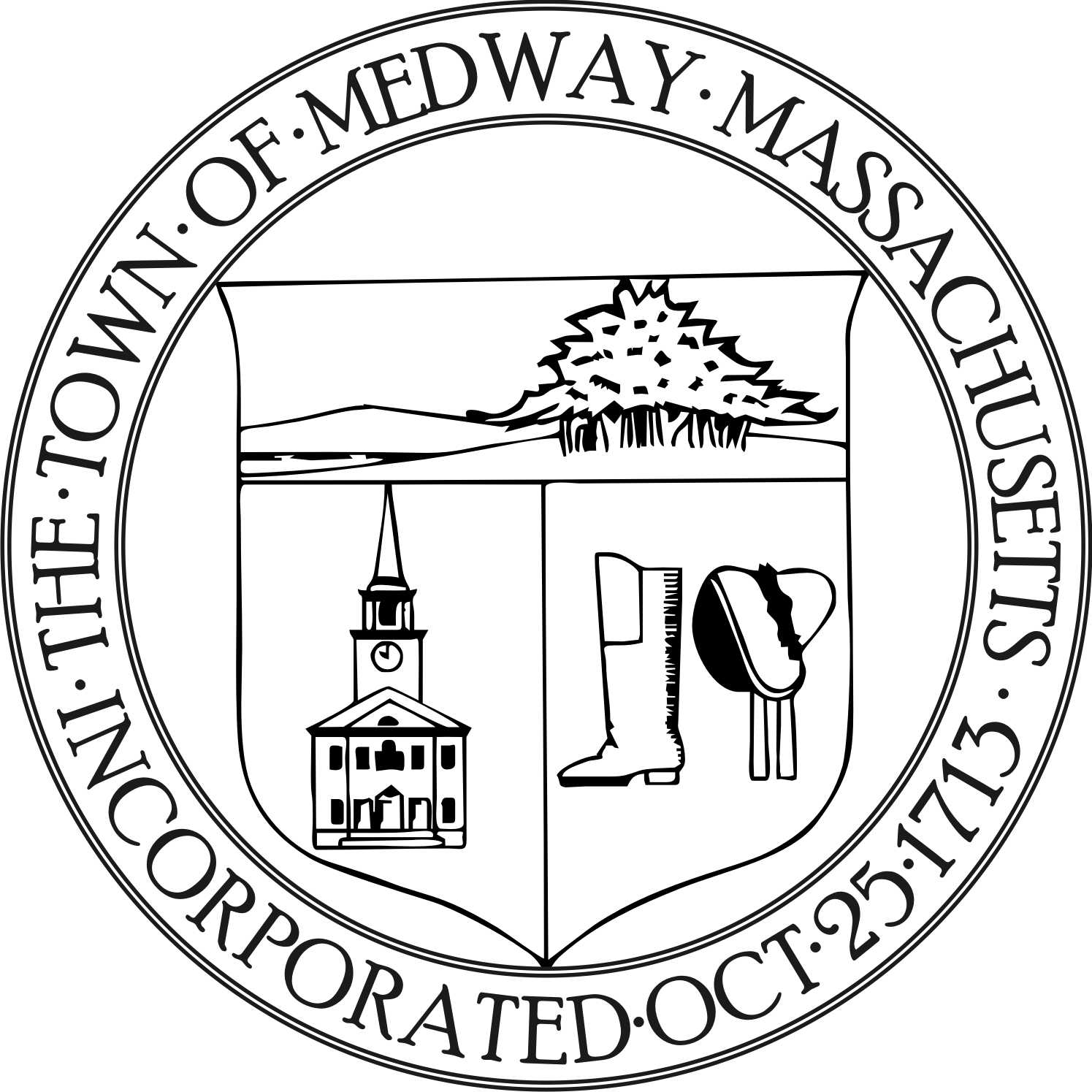 Medway Open Space Committee MeetingTuesday, May 5, 2020 at 7:00 pmMedway Senior Center 76 Oakland StreetMedway, MA  02053Notice of Meeting & Agenda Committee Business:  Public CommentsControl of Invasive SpeciesAmphitheater trail and goalsBoardwalk/Millstone Trail SignageOther Items that may come before the committeePursuant to Governor Baker’s March 12, 2020 Order Suspending Certain Provisions of the Open MeetingLaw, and the Governor’s March 15, 2020 Order imposing strict limitations on the number of people thatmay gather in one place, no in-person attendance of members of the public will be permitted at thismeeting. Topic: Open Space Committee Time: May 5, 2020 07:00 PM Eastern Time (US and Canada)Join Zoom Meetinghttps://us02web.zoom.us/j/88199833321?pwd=QUpVeENQamFoNlFpSDFnSjdVbXN1dz09Meeting ID: 881 9983 3321Password: 659341One tap mobile+19292056099,,88199833321# US (New York)+13017158592,,88199833321# US (Germantown)Dial by your location        +1 929 205 6099 US (New York)        +1 301 715 8592 US (Germantown)        +1 312 626 6799 US (Chicago)        +1 669 900 6833 US (San Jose)        +1 253 215 8782 US (Tacoma)        +1 346 248 7799 US (Houston)Meeting ID: 881 9983 3321Find your local number: https://us02web.zoom.us/u/kbJV0wqRoa